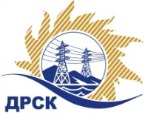 Акционерное Общество«Дальневосточная распределительная сетевая  компания»ПРОТОКОЛ № 25/УКС-РЗакупочной комиссии по рассмотрению заявок по открытому аукциону на право заключения договора «Строительство ЛЭП 110 кВ заходы на ПС 110 Ключи от ВЛ 110 кВ Спасск-Ярославка (СМР)», закупка 235 раздел 2.1.1.  ГКПЗ 2017ПРИСУТСТВОВАЛИ:  члены постоянно действующей Закупочной комиссии ОАО «ДРСК»  2-го уровня.ВОПРОСЫ, ВЫНОСИМЫЕ НА РАССМОТРЕНИЕ ЗАКУПОЧНОЙ КОМИССИИ: О  рассмотрении результатов оценки заявок Участников.Об отклонении заявки участникаО признании заявок соответствующими условиям Документации о закупке.ВОПРОС № 1.  О рассмотрении результатов оценки заявок УчастниковРЕШИЛИ:Признать объем полученной информации достаточным для принятия решения.Утвердить цены, полученные на процедуре вскрытия конвертов с заявками участников открытого аукциона.ВОПРОС № 2. Об отклонении заявки участника закупки РЕШИЛИ:Отклонить заявку Участника ООО «ПМК Сибири» г. Красноярск, ул. Белинского, 5  от дальнейшего рассмотрения на основании подпункта «а» пункта 2.7.2.5. "а" и подпункта «в» пункта 2.7.2.5 Документации о закупке:ВОПРОС № 3. О признании заявок соответствующими  условиям Документации о закупкеРЕШИЛИ:Признать заявки № 25/УКС-1; 25/УКС-2; 25/УКС-4 соответствующими условиям Документации о закупке и принять их к дальнейшему рассмотрению.Исп. Коротаева Т.В.397-205г. Благовещенск«18» января 2017№Наименование участника и его адресЦена заявки на участие в закупке (руб. без учета НДС)1Регистрационный номер участника: 25/УКС-137 768 000,002Регистрационный номер участника: 25/УКС-237 768 000,003Регистрационный номер участника: 25/УКС-337 768 000,004Регистрационный номер участника: 25/УКС-437 768 000,00Основания для отклоненияу участника имеются вступившие в законную силу и не обжалованные судебные акты: дело № А33-3594/2016 на сумму 754,5 тыс.руб.; дело № А33-4011/2016 на сумму 760 тыс.руб.; дело № А33-4013/2016 на сумму 9 744,8 тыс.руб.; дело № А33-4027/2016 на сумму 5 400,00 тыс.руб.; дело № А33-4029/2016 на сумму 430 тыс.ру дело № А33-4030/2016 на сумму 1 550 тыс.руб.; дело № А33-4255/2016 на сумму 4 750 тыс.руб.; дело № А33-5418/2016 на сумму 1160 тыс.руб. что не соответствует требованиям подпункту «ж» пункта 2.5.1.1. Документации о закупке не представлено согласие на обработку персональных данных бенифициара с актуальным сроком действия, что не соответствует требованиям подпункта «м» пункта 2.5.4.1. и пункта  Документации о закупке Ответственный секретарь Закупочной комиссии  2 уровня АО «ДРСК»____________________М.Г. Елисеева